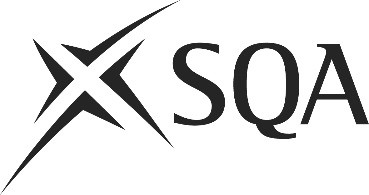 Unit PPL1PC13 (HK9T 04)	Package Food for DeliveryI confirm that the evidence detailed in this unit is my own work.I confirm that the candidate has achieved all the requirements of this unit.I confirm that the candidate’s sampled work meets the standards specified for this unit and may be presented for external verification.Unit PPL1PC13 (HK9T 04)	Package Food for DeliveryThis page is intentionally blankUnit PPL1PC13 (HK9T 04)	Package Food for DeliveryUnit PPL1PC13 (HK9T 04)	Package Food for DeliveryUnit PPL1PC13 (HK9T 04)	Package Food for DeliveryUnit PPL1PC13 (HK9T 04)	Package Food for DeliverySupplementary evidenceCandidate’s nameCandidate’s signatureDateAssessor’s nameAssessor’s signatureDateCountersigning — Assessor’s name(if applicable)Countersigning — Assessor’s signature(if applicable)DateInternal verifier’s nameInternal verifier’s signatureDateCountersigning — Internal verifier’s name(if applicable)Countersigning — Internal verifier’s signature(if applicable)DateExternal Verifier’s initials and date (if sampled)Unit overviewThis unit is about packaging food for delivery, including hot, chilled and ambient. It also covers clearly and accurately labelling the packs, as well as what quality aspects to look for in both food and the packs.Sufficiency of evidenceThere must be sufficient evidence to ensure that the candidate can consistently achieve the required standard over a period of time in the workplace or approved realistic working environment.Performance criteriaWhat you must do:There must be evidence for all Performance Criteria (PC). The assessor must assess PCs 15 by directly observing the candidate’s work.1	Ensure all food has been prepared correctly.2	Pack and seal food to organisational and legal requirements.3	Label all packed food accurately and clearly.4	Load packed food into the correct containers ready for collection.5	Clean packaging areas and equipment to organisational and legal standards after use.Scope/RangeWhat you must cover:All scope/range must be covered. There must be performance evidence, gathered through direct observation by the assessor of the candidate’s work for:two from:a	hot foodb	cold foodc	ambientEvidence for the remaining points under ‘what you must cover’ may be assessed through questioning or witness testimony.Evidence referenceEvidence descriptionDatePerformance criteriaPerformance criteriaPerformance criteriaPerformance criteriaPerformance criteriaScope/RangeScope/RangeScope/RangeScope/RangeEvidence referenceEvidence descriptionDateWhat you must doWhat you must doWhat you must doWhat you must doWhat you must doWhat you must coverWhat you must coverWhat you must coverWhat you must coverEvidence referenceEvidence descriptionDate123455abcKnowledge and understandingKnowledge and understandingEvidence referenceand dateWhat you must know and understandWhat you must know and understandEvidence referenceand dateFor those knowledge statements that relate to how the candidate should do something, the assessor may be able to infer that the candidate has the necessary knowledge from observing their performance or checking products of their work. In all other cases, evidence of the candidate’s knowledge and understanding must be gathered by alternative methods of assessment (eg oral or written questioning).For those knowledge statements that relate to how the candidate should do something, the assessor may be able to infer that the candidate has the necessary knowledge from observing their performance or checking products of their work. In all other cases, evidence of the candidate’s knowledge and understanding must be gathered by alternative methods of assessment (eg oral or written questioning).Evidence referenceand date1Why it is important to ensure food is prepared to the organisational standards for appearance and temperature before packing.2What quality points to look for in prepared meals.3How and why dishes should be correctly and clearly labelled.4Why it is important to keep packing areas and equipment hygienic when packing food for delivery.5Why time and temperature are important when packing food for delivery.6What the main contamination threats are when packing food for delivery.7Why it is important to ensure that packaging materials are not damaged before packing food.8What problems can commonly occur with the packing of food, and how to identify them.9What problems can commonly occur with the quality of food, and how to identify them.EvidenceEvidenceDate123456Assessor feedback on completion of the unit